Beschreibende Statistik: Arbeitsaufträge (Flipped Classroom )Arbeitsauftrag 1Arbeite bitte die Inhalte der folgenden Seite im Maturawiki http://bit.ly/2fcI8SRkomplett durch. Notiere die Begriffsdefinitionen und Formeln in Dein Schulübungsheft (Überschrift: Beschreibende Statistik).Mache die Beispiele nach dem Ansehen noch einmal selbstständig im Schulübungsheft durch (mit eingeklappter Lösung!).Zeichne alle Diagramme (bis auf die Boxplots) auch in Dein Heft. Eine Anleitung zur Erstellung eines Kreisdiagramms erhältst Du hier: https://youtu.be/kzkOsdA8YRgLies Dir die Seite über das Schummeln in der Statistik durch, damit Du weißt, worauf es beim Erstellen von Diagrammen ankommt!Lies Dir im (digitalen) Buch Band 3 das Kapitel „Beschreibende Statistik“ von Seite 116 bis 119 durch. Markiere dort die wichtigen Passagen, die sich auf die bereits notierten Begriffe und Formeln beziehen.Löse die Beispiele 6.2 und 6.3 indem Du Notizen mit den Lösungen ins Buch machst!Erstelle die zum Beispiel 6.6 gehörige GeoGebra-Datei nach der Anleitung auf Seite 9 in http://bit.ly/2ftbbx6Notiere Dir den Link in Deinem digitalen Schulbuch als Notiz und skizziere das Ergebnis (Tabelle und Diagramm) in Dein Heft! Berechne zusätzlich die prozentuellen und die Summenhäufigkeiten per Taschenrechner und ergänze sie in der Tabelle!Löse das Beispiel 6.8 in Deinem SÜ-Heft. Erstelle auch ein Kreisdiagramm dazu!Arbeitsauftrag 2Lies Dir im (digitalen) Buch Band 3 die Seite 121 durch. Notiere die wichtigsten Begriffe unter der Überschrift "Klassenbildung" in Dein Schulübungsheft!Führe das vorgerechnete Beispiel 6.10 mit Technologie durch und erstelle eine GeoGebra-Datei nach der Anleitung auf S10 in http://bit.ly/2ftbbx6. 
Die Angabe befindet sich bereits in der Datei im Anhang.Notiere Dir den Link in Deinem digitalen Schulbuch als Notiz! Skizziere das Ergebnis (Tabelle und Diagramm) in Dein Heft! Berechne zusätzlich die prozentuellen und die Summenhäufigkeiten per Taschenrechner und ergänze sie in der Tabelle!Führe das Beispiel 6.12 (dort, wo es sinnvoll ist mit Hilfe von Geogebra) durch. Schreibe die Lösung inkl. Skizze in Dein Heft!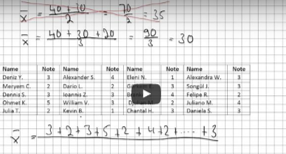 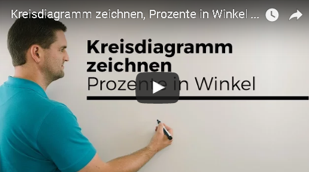 Arbeitsauftrag 3Arbeite die Seite http://bit.ly/2fvWV9O  in Hinblick auf das Thema "arithmetisches Mittel" (inkl. gewichtetes arithmetisches Mittel) durch.Probiere auch die Applets auf der Webseite aus.Notiere Dir die Definitionen und Formeln in Dein SÜ-Heft.Rechne auch die vorgerechneten Beispiele aus dem Video https://youtu.be/JWUYgp4qpKQ im SÜ-Heft mit.Lies Dir im (digitalen) Buch Band 3 das Kapitel „Beschreibende Statistik“ von Seite 124 bis 125 durch. Markiere dort die wichtigen Passagen, die sich auf die bereits notierten Begriffe und Formeln beziehen.Notiere dir den Link zu dem Video https://youtu.be/JWUYgp4qpKQ an den Beginn der Seite 125 in dein digitales Schulbuch.